Проект договорахолодного водоснабжения и водоотведенияг. Выборг                                                                                          	"___" __________2018г.	Государственное Унитарное Предприятие Ленинградской области «Водоканал города Выборга» (ГУП ЛО «Водоканал города Выборга») именуемое в дальнейшем «Организация водопроводно-канализационного хозяйства», в лице Заместителя директора Костенко Александра Евгениевича, действующего по доверенности №1 от 5 марта 2018 года,  с одной стороны, и Акционерное общество «Ленинградская областная электросетевая компания» «Северные электрические сети» (АО «ЛОЭСК»), именуемый в дальнейшем Абонент,                   в лице директора филиала АО «ЛОЭСК» «Северные электросети»                                     Волченкова Аркадия Анатольевича, действующего на основании доверенности №439/2017 от 29.12.2017г., с другой стороны, именуемые в  дальнейшем  сторонами,  заключили  настоящий договор о нижеследующем:I. Предмет договора1. По настоящему договору организация водопроводно-канализационного хозяйства, осуществляющая холодное водоснабжение и водоотведение, обязуется подавать абоненту через присоединенную водопроводную сеть из централизованных систем холодного водоснабжения:   холодную (питьевую) воду Абонент обязуется оплачивать принятую холодную (питьевую) воду и (или) холодную (техническую) воду (далее - холодная вода) установленного качества в объеме, определенном настоящим договором. Организация водопроводно-канализационного хозяйства обязуется осуществлять прием сточных вод абонента от канализационного выпуска в централизованную систему водоотведения и обеспечивать их транспортировку, очистку и сброс в водный объект, а абонент обязуется соблюдать режим водоотведения, нормативы по объему сточных вод и нормативы водоотведения по составу сточных вод, нормативы допустимых сбросов загрязняющих веществ, иных веществ и микроорганизмов (далее - нормативы допустимых сбросов абонентов), лимиты на сбросы загрязняющих веществ, иных веществ и микроорганизмов (далее - лимиты на сбросы) (в случаях, когда такие нормативы установлены в соответствии с законодательством Российской Федерации), требования к составу и свойствам сточных вод, установленные в целях предотвращения негативного воздействия на работу централизованных систем водоотведения, оплачивать водоотведение и принятую холодную воду в сроки, порядке и размере, которые предусмотрены настоящим договором, соблюдать в соответствии с настоящим договором режим потребления холодной воды, а также обеспечивать безопасность эксплуатации находящихся в его ведении водопроводных и канализационных сетей и исправность используемых им приборов учета.2. Границы балансовой принадлежности и эксплуатационной ответственности по водопроводным и канализационным сетям абонента и организации водопроводно-канализационного хозяйства определяются в соответствии с актом разграничения балансовой принадлежности и эксплуатационной ответственности по форме согласно приложению № 1.3. Акт разграничения балансовой принадлежности и эксплуатационной ответственности, приведенный в приложении №1 к указанному договору, подлежит подписанию при заключении единого договора холодного водоснабжения и водоотведения и является его неотъемлемой частью.Местом исполнения обязательств по настоящему договору в отношении объекта предприятия, расположенного по адресам г.Выборг, ул.Советская, д.2, 2а, 4; г.Приморск, наб.Лебедева, д.1б; г.п.Советский, ул.Комсомольская, д.4 является граница эксплуатационной ответственности по водопроводным и канализационным сетям абонента и организации водопроводно-канализационного хозяйства согласно приложению № 1.II. Сроки и режим подачи холодной воды и водоотведения4. Датой начала подачи холодной воды и приема сточных вод является "01"марта2018г.5. Сведения о режиме подачи холодной воды (гарантированном объеме подачи воды, в том числе на нужды пожаротушения, гарантированном уровне давления холодной воды в системе водоснабжения в месте присоединения) указываются по форме согласно приложению № 2 в соответствии с условиями подключения (технологического присоединения) к централизованной системе холодного водоснабжения.6. Сведения о режиме приема сточных вод указываются по форме согласно приложению № 3.III. Тарифы, сроки и порядок оплаты по договору7. Оплата по настоящему договору осуществляется абонентом по тарифам на питьевую воду (питьевое водоснабжение) и (или) тарифам на техническую воду и (либо) водоотведение, устанавливаемым в соответствии с законодательством Российской Федерации о государственном регулировании цен (тарифов). При установлении организации водопроводно-канализационного хозяйства двухставочных тарифов указывается размер подключенной нагрузки, в отношении которой применяется ставка тарифа за содержание централизованной системы водоснабжения и (или) водоотведения.При изменении тарифов по решению уполномоченных органов стоимость услуг по договору пересматривается организацией водопроводно-канализационного хозяйства в одностороннем порядке и дополнительному согласованию с абонентом не подлежит.8. Расчетный период, установленный настоящим договором, равен одному календарному месяцу. Абонент вносит оплату по настоящему договору в следующем порядке (если иное не предусмотрено в соответствии с Правилами холодного водоснабжения и водоотведения, утвержденными постановлением Правительства Российской Федерации от 29 июля 2013 г. N 644 "Об утверждении Правил холодного водоснабжения и водоотведения и о внесении изменений в некоторые акты Правительства Российской Федерации" (далее - Правила холодного водоснабжения и водоотведения):50 процентов стоимости объема воды и сточных вод, потребленной и сброшенных абонентом за предыдущий месяц (для абонентов, договоры с которыми заключены менее одного месяца назад, - стоимости гарантированного объема воды или максимального расхода сточных вод, указанных в настоящем договоре), вносится до 18-го числа текущего месяца;оплата за фактически поданную в истекшем месяце холодную воду и (или) оказанные услуги водоотведения с учетом средств, ранее внесенных абонентом в качестве оплаты за холодную воду и водоотведение в расчетном периоде, осуществляется до 10-го числа месяца, следующего за месяцем, за который осуществляется оплата, на основании счетов, выставляемых к оплате организацией водопроводно-канализационного хозяйства не позднее 5-го числа месяца, следующего за расчетным месяцем.В случае если объем фактического потребления холодной воды и (или) оказанной услуги водоотведения за истекший месяц, определенный в соответствии с Правилами организации коммерческого учета воды, сточных вод, утвержденными постановлением Правительства Российской Федерации от 4 сентября 2013 г. N 776 "Об утверждении Правил организации коммерческого учета воды, сточных вод" (далее - Правила организации коммерческого учета воды, сточных вод), окажется меньше объема воды (сточных вод), за который абонентом была произведена оплата, излишне уплаченная сумма засчитывается в счет последующего платежа за следующий месяц.Датой оплаты считается дата поступления денежных средств на расчетный счет организации водопроводно-канализационного хозяйства.9. При размещении узла учета и приборов учета не на границе раздела эксплуатационной ответственности нормы естественной убыли воды и потери при транспортировке, возникающие на участке сети от границы раздела эксплуатационной ответственности до места установки прибора учета рассчитывается согласно Приложения №4 и Приложения №5 соответственно   к методическим указаниям по расчёту расходов и потерь горячей, питьевой, технической воды в централизованных системах водоснабжения при ее производстве и транспортировке, утвержденным приказом Министерства строительства и жилищно-коммунального хозяйства Российской Федерации от 17 октября 2014 №640/пр.Указанный объем подлежит оплате в порядке, предусмотренном пунктом 8 настоящего договора, дополнительно к оплате объема потребленной холодной воды в расчетном периоде, определенного по показаниям приборов учета.10. Ежемесячно стороны подписывают акт выполненных работ за предыдущий расчетный период. Организация водопроводно-канализационного хозяйства не позднее 5-го числа месяца, следующего за расчетным месяцем, направляет абоненту в двух экземплярах акт выполненных работ. Абонент обязан рассмотреть, подписать и вернуть в адрес организации водопроводно-канализационного хозяйства акт выполненных работ в течение 5 календарных дней со дня его получения. В случае не подписания абонентом акта выполненных работ и не представления мотивированных возражений в пятидневный срок услуги считаются оказанными, а акт признанным (согласованным) абонентом.11. Сверка расчетов по настоящему договору проводится между организацией водопроводно-канализационного хозяйства и абонентом не реже 1 раза в год, а также по инициативе одной из сторон путем составления и подписания сторонами соответствующего акта. Сторона, инициирующая проведение сверки расчетов по настоящему договору, уведомляет другую сторону о дате ее проведения не менее чем за 5 рабочих дней до дня ее проведения. В случае неявки стороны в указанный срок для проведения сверки расчетов сторона, инициирующая проведение сверки расчетов по договору, составляет и направляет в адрес другой стороны акт сверки расчетов в 2 экземплярах любым доступным способом (почтовое отправление, телеграмма, факсограмма, телефонограмма, информационно-телекоммуникационная сеть "Интернет"), позволяющим подтвердить получение такого уведомления адресатом. В таком случае подписание акта сверки расчетов осуществляется в течение 3 рабочих дней со дня его получения. В случае неполучения ответа в течение более 10 рабочих дней после направления стороне акт сверки расчетов считается признанным (согласованным) обеими сторонами.12. Размер платы за негативное воздействие на работу централизованной системы водоотведения, а также размер оплаты сточных вод в связи с нарушением абонентом нормативов по объему сточных вод и нормативов водоотведения по составу сточных вод рассчитываются в соответствии с требованиями законодательства Российской Федерации.13. Если в платежном документе абонента отсутствуют сведения о назначении платежа или указанные абонентом сведения не соответствуют неоплаченным счетам, организация водопроводно-канализационного хозяйства вправе погасить имеющуюся задолженность абонента в порядке календарной очередности, а в случае отсутствия задолженности зачислить платеж в качестве аванса.В случае если оплата по настоящему Договору производится за Абонента третьим лицом, оплата по настоящему Договору будет считаться произведенной при условии указания в платежном документе в назначении платежа: номера договора (номер и дата счета на оплату) Абонента, наименование организации / ФИО (полностью) Абонента, периода оплаты. В случае отсутствия данной информации оплата будет считаться непроизведенной, а  Абонент считается не исполнившим обязательства по оплате. Организация водопроводно-канализационного хозяйства вправе запросить письмо-поручение Абонента на осуществление оплаты. IV. Права и обязанности сторон14. Организация водопроводно-канализационного хозяйства обязана:а) осуществлять подачу абоненту холодной воды установленного качества в объеме, установленном настоящим договором. Не допускать ухудшения качества питьевой воды ниже показателей, установленных законодательством Российской Федерации в области обеспечения санитарно-эпидемиологического благополучия населения и настоящим договором, за исключением случаев, предусмотренных законодательством Российской Федерации;б) обеспечивать эксплуатацию водопроводных и канализационных сетей, принадлежащих ей на праве собственности или на ином законном основании и (или) находящихся в границах ее эксплуатационной ответственности, согласно требованиям нормативно-технических документов;в) осуществлять производственный контроль качества питьевой воды и контроль состава и свойств сточных вод;г) соблюдать установленный режим подачи холодной воды и режим приема сточных вод;д) с даты выявления несоответствия показателей питьевой воды, характеризующих ее безопасность, требованиям законодательства Российской Федерации незамедлительно известить об этом абонента в порядке, предусмотренном законодательством Российской Федерации. Указанное извещение должно осуществляться любым доступным способом (почтовое отправление, телеграмма, факсограмма, телефонограмма, информационно-телекоммуникационная сеть "Интернет"), позволяющим подтвердить получение такого уведомления адресатом;е) предоставлять абоненту информацию в соответствии со стандартами раскрытия информации в порядке, предусмотренном законодательством Российской Федерации;ж) отвечать на жалобы и обращения абонента по вопросам, связанным с исполнением настоящего договора, в течение срока, установленного законодательством Российской Федерации;з) при участии абонента, если иное не предусмотрено Правилами организации коммерческого учета воды, сточных вод, осуществлять допуск к эксплуатации приборов учета, узлов учета, устройств и сооружений, предназначенных для подключения (технологического присоединения) к централизованным системам холодного водоснабжения и водоотведения;и) опломбировать абоненту приборы учета холодной воды и сточных вод без взимания платы, за исключением случаев, предусмотренных Правилами организации коммерческого учета воды, сточных вод, при которых взимается плата за опломбирование приборов учета;к) предупреждать абонента о временном прекращении или ограничении холодного водоснабжения и (или) водоотведения в порядке и в случаях, которые предусмотрены настоящим договором и нормативными правовыми актами Российской Федерации;л) принимать необходимые меры по своевременной ликвидации аварий и повреждений на централизованных системах холодного водоснабжения и водоотведения, принадлежащих ей на праве собственности или на ином законном основании, в порядке и сроки, которые установлены нормативно-технической документацией, а также по возобновлению действия таких систем с соблюдением требований, установленных законодательством Российской Федерации;м) обеспечить установку на централизованных системах холодного водоснабжения, принадлежащих ей на праве собственности или на ином законном основании, указателей пожарных гидрантов в соответствии с требованиями норм противопожарной безопасности, а также следить за возможностью беспрепятственного доступа в любое время года к пожарным гидрантам, установленным в колодцах, находящихся на ее обслуживании;н) в случае прекращения или ограничения холодного водоснабжения уведомлять органы местного самоуправления и структурные подразделения территориальных органов федерального органа исполнительной власти, уполномоченного на решение задач в области пожарной безопасности, о невозможности использования пожарных гидрантов из-за отсутствия или недостаточности напора воды в случае проведения ремонта или возникновения аварии на ее водопроводных сетях;о) осуществлять организацию и эксплуатацию зон санитарной охраны источников питьевого и хозяйственно-бытового водоснабжения в соответствии с законодательством Российской Федерации о санитарно-эпидемиологическом благополучии населения;п) требовать от абонента реализации мероприятий, направленных на достижение установленных нормативов допустимых сбросов абонентов, нормативов по объему сточных вод и нормативов водоотведения по составу сточных вод, а также соблюдения требований к составу и свойствам сточных вод, установленных в целях предотвращения негативного воздействия на работу централизованной системы водоотведения;р) осуществлять контроль за соблюдением абонентом режима водоотведения, нормативов по объему сточных вод и нормативов водоотведения по составу сточных вод, требований к составу и свойствам сточных вод, установленных в целях предотвращения негативного воздействия на работу централизованной системы водоотведения;с) уведомлять абонента о графиках и сроках проведения планово-предупредительного ремонта водопроводных и канализационных сетей, через которые осуществляется холодное водоснабжение и водоотведение.15. Организация водопроводно-канализационного хозяйства вправе:а) осуществлять контроль за правильностью учета объемов поданной (полученной абонентом) холодной воды и учета объемов принятых (отведенных) сточных вод;б) осуществлять контроль за наличием самовольного пользования и (или) самовольного подключения абонента к централизованным системам холодного водоснабжения и водоотведения и принимать меры по предотвращению самовольного пользования и (или) самовольного подключения к централизованным системам холодного водоснабжения и водоотведения;в) временно прекращать или ограничивать холодное водоснабжение и (или) водоотведение в случаях, предусмотренных законодательством Российской Федерации;г) иметь беспрепятственный доступ к водопроводным и канализационным сетям, местам отбора проб воды и приборам учета холодной воды в порядке, предусмотренном разделом VI настоящего договора;д) взимать с абонента плату за отведение сточных вод сверх установленных нормативов по объему сточных вод и нормативов водоотведения по составу сточных вод, а также за негативное воздействие на работу централизованной системы водоотведения;е) инициировать проведение сверки расчетов по настоящему договору.16. Абонент обязан:а) обеспечивать эксплуатацию водопроводных и канализационных сетей, принадлежащих ему на праве собственности или на ином законном основании и (или) находящихся в границах его эксплуатационной ответственности, согласно требованиям нормативно-технических документов;б) обеспечивать сохранность пломб и знаков поверки на приборах учета, узлах учета, задвижках обводной линии, пожарных гидрантах, задвижках и других устройствах, находящихся в границах его эксплуатационной ответственности, соблюдать температурный режим в помещении, где расположен узел учета холодной воды (не менее +5 °C), обеспечивать защиту такого помещения от несанкционированного проникновения, попадания грунтовых, талых и дождевых вод, вредных химических веществ, гидроизоляцию помещения, где расположен узел учета холодной воды, и помещений, где проходят водопроводные сети, от иных помещений, содержать указанные помещения в чистоте, а также не допускать хранения предметов, препятствующих доступу к узлам и приборам учета холодной воды и сточных вод, механических, химических, электромагнитных или иных воздействий, которые могут искажать показания приборов учета;в) обеспечивать учет получаемой холодной воды и отводимых сточных вод в порядке, установленном разделом V настоящего договора, и в соответствии с Правилами организации коммерческого учета воды, сточных вод, если иное не предусмотрено настоящим договором;г) установить приборы учета холодной воды и приборы учета сточных вод на границах эксплуатационной ответственности или в ином месте, определенном в настоящем договоре, в случае, если установка таких приборов предусмотрена Правилами холодного водоснабжения и водоотведения;д) соблюдать установленный настоящим договором режим потребления холодной воды и режим водоотведения;е) производить оплату по настоящему договору в порядке, размере и сроки, которые определены в соответствии с настоящим договором, и в случаях, установленных законодательством Российской Федерации, вносить плату за негативное воздействие на работу централизованной системы водоотведения и за нарушение нормативов по объему сточных вод и нормативов водоотведения по составу сточных вод, а также возмещать вред, причиненный водному объекту;ж) обеспечивать беспрепятственный доступ представителям организации водопроводно-канализационного хозяйства или по ее указанию представителям иной организации к водопроводным и (или) канализационным сетям, местам отбора проб холодной воды, сточных вод и приборам учета в случаях и порядке, которые предусмотрены разделом VI настоящего договора;з) содержать в исправном состоянии системы и средства противопожарного водоснабжения, принадлежащие абоненту или находящиеся в границах (зоне) его эксплуатационной ответственности, включая пожарные гидранты, задвижки, краны и установки автоматического пожаротушения, а также устанавливать соответствующие указатели согласно требованиям норм противопожарной безопасности;и) незамедлительно уведомлять организацию водопроводно-канализационного хозяйства и структурные подразделения территориальных органов федерального органа исполнительной власти, уполномоченного на решение задач в области пожарной безопасности, о невозможности использования пожарных гидрантов из-за отсутствия или недостаточного напора холодной воды в случаях возникновения аварии на его водопроводных сетях;к) уведомлять организацию водопроводно-канализационного хозяйства о переходе прав на объекты, в отношении которых осуществляется водоснабжение, устройства и сооружения, предназначенные для подключения (технологического присоединения) к централизованным системам холодного водоснабжения и водоотведения, а также о предоставлении прав владения и (или) пользования такими объектами, устройствами или сооружениями третьим лицам в порядке, установленном разделом XII настоящего договора;л) незамедлительно сообщать организации водопроводно-канализационного хозяйства обо всех повреждениях или неисправностях на водопроводных и канализационных сетях, сооружениях и устройствах, приборах учета, о нарушении целостности пломб и нарушениях работы централизованных систем холодного водоснабжения и водоотведения, которые могут оказать негативное воздействие на работу централизованной системы водоотведения и причинить вред окружающей среде;м) обеспечить в сроки, установленные законодательством Российской Федерации, ликвидацию повреждения или неисправности водопроводных и канализационных сетей, принадлежащих абоненту на праве собственности или ином законном основании и (или) находящихся в границах его эксплуатационной ответственности, а также устранить последствия таких повреждений и неисправностей;н) предоставлять иным абонентам и транзитным организациям возможность подключения (технологического присоединения) к водопроводным и канализационным сетям, сооружениям и устройствам, принадлежащим абоненту на законном основании, только при наличии согласования организации водопроводно-канализационного хозяйства;о) не создавать препятствий для водоснабжения и водоотведения иных абонентов и транзитных организаций, водопроводные и (или) канализационные сети которых присоединены к водопроводным и (или) канализационным сетям абонента;п) представлять организации водопроводно-канализационного хозяйства сведения об абонентах, в отношении которых абонент является транзитной организацией, по форме и в объеме, которые согласованы сторонами;р) не допускать возведения построек, гаражей, стоянок транспортных средств, складирования материалов, мусора, посадок деревьев, а также не осуществлять производство земляных работ в местах устройства централизованных систем холодного водоснабжения и водоотведения, в том числе в местах прокладки сетей, находящихся в границах его эксплуатационной ответственности, без согласия организации водопроводно-канализационного хозяйства;с) осуществлять организацию и эксплуатацию зон санитарной охраны источников питьевого и хозяйственно-бытового водоснабжения в соответствии с законодательством Российской Федерации о санитарно-эпидемиологическом благополучии населения;т) соблюдать установленные нормативы допустимых сбросов абонентов и лимиты на сбросы, обеспечивать реализацию плана снижения сбросов (если для объектов этой категории абонентов в соответствии с законодательством Российской Федерации устанавливаются нормативы допустимых сбросов), соблюдать нормативы по объему сточных вод и нормативы водоотведения по составу сточных вод, требования к составу и свойствам сточных вод, установленные в целях предотвращения негативного воздействия на работу централизованной системы водоотведения, и принимать меры по соблюдению указанных нормативов и требований;у) осуществлять сброс сточных вод от напорных коллекторов абонента в самотечную сеть канализации организации водопроводно-канализационного хозяйства через колодец - гаситель напора;ф) обеспечивать локальную очистку сточных вод в случаях, предусмотренных Правилами холодного водоснабжения и водоотведения;х) в случаях, установленных Правилами холодного водоснабжения и водоотведения, подавать декларацию о составе и свойствах сточных вод (далее - декларация) и уведомлять организацию водопроводно-канализационного хозяйства в случае нарушения декларации.ц) абонент обязан предоставить техническую документацию (в том числе схемы внутриплощадочных водопроводных и (или) канализационных сетей) представителям организации водопроводно-канализационного хозяйства необходимую для проведения проверки канализационных сетей, иных устройств и сооружений, присоединенных к водопроводным и (или) канализационным сетям организации водопроводно-канализационного хозяйства, а также при проведении проверки обоснованности мероприятий плана по соблюдению требований к составу и свойствам сточных вод.ч) абонент обязан по письменному требованию Организации водопроводно-канализационного хозяйства предоставить на согласование в течение 5 (Пяти) рабочих дней  баланс водопотребления и водоотведения.17. Абонент имеет право:а) получать от организации водопроводно-канализационного хозяйства информацию о результатах производственного контроля качества питьевой воды, осуществляемого организацией водопроводно-канализационного хозяйства в порядке, предусмотренном законодательством Российской Федерации, и контроля состава и свойств сточных вод, осуществляемого организацией водопроводно-канализационного хозяйства в соответствии с Правилами осуществления контроля состава и свойств сточных вод, утвержденными постановлением Правительства Российской Федерации от 21 июня 2013 г. N 525 "Об утверждении Правил осуществления контроля состава и свойств сточных вод" (далее - Правила осуществления контроля состава и свойств сточных вод);б) получать от организации водопроводно-канализационного хозяйства информацию об изменении установленных тарифов на питьевую воду (питьевое водоснабжение), тарифов на техническую воду и тарифов на водоотведение;в)  привлекать  третьих  лиц  для  выполнения  работ по устройству узла учета;                        г) инициировать проведение сверки расчетов по настоящему договору;д) осуществлять в целях контроля качества холодной воды, состава и свойств сточных вод отбор проб холодной воды и сточных вод, в том числе параллельный отбор проб, а также принимать участие в отборе проб холодной воды и сточных вод, осуществляемом организацией водопроводно-канализационного хозяйства.V. Порядок осуществления учета поданной холодной воды и принимаемыхсточных вод, сроки и способы представления показаний приборов учета организации водопроводно-канализационного хозяйства18. Для учета объемов поданной абоненту холодной воды и объема принятых сточных вод стороны используют приборы учета, если иное не предусмотрено Правилами организации коммерческого учета воды, сточных вод.19. Сведения об узлах учета и приборах учета воды, сточных вод и местах отбора проб воды, сточных вод указываются по форме согласно приложению № 4.20. Коммерческий  учет    полученной    холодной    воды   обеспечивает Абонент.21. Коммерческий   учет    отведенных    сточных    вод    обеспечивает Абонент.22. Количество поданной холодной воды и принятых организацией водопроводно-канализационного хозяйства сточных вод определяется стороной, осуществляющей коммерческий учет холодной воды и сточных вод, в соответствии с данными учета фактического потребления холодной воды и учета сточных вод по показаниям приборов учета, за исключением случаев, когда в соответствии с Правилами организации коммерческого учета воды, сточных вод коммерческий учет осуществляется расчетным способом.23.  В  случае  отсутствия  у  абонента  приборов учета холодной воды и сточных вод абонент обязан в течение 60 (Шестидесяти) дней установить и  ввести  в  эксплуатацию  приборы  учета  холодной  воды  и  сточных  вод (распространяется  только  на  категории  абонентов,  для которых установка приборов учета сточных вод является обязательной в соответствии с Правилами холодного водоснабжения и водоотведения).24.Сторона,  осуществляющая  коммерческий  учет поданной (полученной)холодной воды и отведенных сточных вод, снимает показания приборов учета напоследнее число расчетного  периода,  установленного настоящим договором, либо осуществляет в случаях,  предусмотренных  Правилами  организации коммерческого учета воды, сточных вод, расчет объема поданной (полученной)холодной  воды  и отведенных сточных вод расчетным способом, а также вносит показания приборов учета в журнал учета расхода воды и принятых сточных вод и передает эти сведения в организацию водопроводно-канализационного хозяйства не позднее 26 (Двадцать шестого) числа каждого месяца.25. Передача абонентом сведений о показаниях приборов учета организации водопроводно-канализационного хозяйства осуществляется любым доступным способом (почтовое отправление, телеграмма, факсограмма, телефонограмма, информационно-телекоммуникационная сеть "Интернет"), позволяющим подтвердить получение таких сведений адресатом.VI. Порядок обеспечения абонентом доступа организации водопроводно-канализационного хозяйства к водопроводным и канализационным сетям (контрольным канализационным колодцам), местам отбора проб воды и сточных вод, приборам учета холодной воды и сточных вод26. Абонент обязан обеспечить представителям организации водопроводно-канализационного хозяйства или по ее указанию представителям иной организации доступ к местам отбора проб, приборам учета (узлам учета) и иным устройствам в следующем порядке:а) при осуществлении проверки состава и свойств сточных вод Организация водопроводно-канализационного хозяйства обязана уведомить Абонента о проведении отбора проб сточных вод не позднее чем за 15 минут до начала процедуры отбора проб сточных вод любым доступным способом, позволяющим получение такого уведомления адресатом, в том числе:Нарочным способом. Нарочный способ – способ доставки документации от адресата отправителя до адресата получателя при помощи курьера или самим отправителем. Передается доставленный документ сотруднику стороны получателя. Подтверждением получения передаваемого документа от отправителя получателю является простановка получателем на экземпляре документа отправителя даты, входящего номера, подписи лица, получившего данную корреспонденцию с расшифровкой подписи и указанием должности лица, принявшего документ (при наличии – проставить штамп для входящей корреспонденции);Почтовым отправлением. Почтовое отправление – способ доставки письменной корреспонденции, адресованной Абоненту, получаемой и отправляемой в соответствии с ФЗ «О почтовой связи» № 176-ФЗ от 24.06.1999 г.Телефонограммой. Телефонограмма – способ устной передачи официальной информации по каналам телефонной связи. Телефонограмма составляется отправителем как документ на бумажном носителе, передаётся Организацией водопроводно-канализационного хозяйства по телефонному номеру Абонента- получателя, указанному в Договоре, и записывается получателем.  Организация водопроводно-канализационного хозяйства и Абонент обязаны вести журналы исходящих и входящих телефонограмм (корреспонденции), в целях фиксирования уведомлений, получаемых Сторонами по каналам телефонной связи. Юридическая сила поступившей телефонограммы определяется следующими реквизитами:1)	исходящим регистрационным номером отправляемой телефонограммы, который фиксируется в журнале исходящих телефонограмм (журнале исходящей корреспонденции);2)	фиксированием в журнале исходящих телефонограмм должности, Ф.И.О. и подписи лица, отправившего телефонограмму;3)	входящим регистрационным номером полученной телефонограммы, который фиксируется в журнале входящих телефонограмм (журнале входящей корреспонденции);4)	фиксированием в журнале входящих телефонограмм должности, Ф.И.О. и подписи лица, принявшего телефонограмму, в журнале регистрации.Сторона, получившая телефонограмму, обязана сообщить Стороне, отправившей телефонограмму, входящий номер поступившей телефонограммы и Ф.И.О. сотрудника (с указанием должности), принявшего телефонограмму. Телеграммой. Телеграмма – способ доставки официальной информации, предназначенной для передачи посредством агента телеграфной связи. В качестве агента, оказывающего телеграфные услуги от имени оператора телеграфной связи, выступает Почта России, в соответствии с Постановлением Правительства РФ от 15.04.2005 N 222 (ред. от 31.01.2012) "Об утверждении Правил оказания услуг телеграфной связи".Факсограммой. Факсограмма – способ передачи документов (официальной информации) от отправителя получателю на официальные телефонные номера (факсы). Документы, передаваемые отправителем по факсу, должны быть напечатаны четким, контрастным шрифтом. Подтверждением получения факсограммы Абонентом является наличие у Организации водопроводно-канализационного хозяйства факсового отчета об отправке документа (официальной информации) на бумажном носителе с указанием даты, времени отправки и номера факса, на который направлен документ. Информационно-телекоммуникационной сетью «Интернет».Информационно-телекоммуникационная сеть «Интернет» - способ передачи документов (официальной информации) Абоненту посредством их направления на официальный электронный адрес Абонента по информационно-телекоммуникационной сети в форме электронный сообщений. Подтверждением получения электронного сообщения на электронную почту Абонента является наличие у Организации водопроводно-канализационного хозяйства отчета об отправке с указанием даты, времени отправки и адресом электронной почты, на который направлен документ.б) Абонент обязан оформить круглосуточный годовой пропуск работникам организации водопроводно-канализационного хозяйства на территорию Абонента, являющуюся местом исполнения обязательств по Договору, согласно направляемым Организацией водопроводно-канализационного хозяйства спискам, и направить сведения об оформленных пропусках Организации водопроводно-канализационного хозяйства в течение 10 (десяти) календарных дней с момента подписания Договора.в)  доступ представителям Организации водопроводно-канализационного хозяйства или по ее указанию представителям иной организации к местам отбора проб воды, сточных вод, приборам учета (узлам учета) и иным устройствам, установленным настоящим договором, осуществляется только в установленных настоящим договором местах отбора проб холодной воды и сточных вод;г) абонент принимает участие в проведении Организацией водопроводно-канализационного хозяйства всех проверок, предусмотренных настоящим разделом;д) отказ в доступе (недопуск) представителям Организации водопроводно-канализационного хозяйства или по ее поручению иной организации к приборам учета (узлам учета) воды и сточных вод приравнивается к самовольному пользованию централизованной системой холодного водоснабжения и (или) водоотведения, что влечет за собой применение расчетного способа при определении количества поданной (полученной) холодной воды и принятых сточных вод за весь период нарушения. Продолжительность периода нарушения определяется в соответствии с Правилами Организации коммерческого учета воды, сточных вод;е) в случае невозможности отбора проб сточных вод из мест отбора проб сточных вод, предусмотренных настоящим договором, отбор сточных вод осуществляется в порядке, установленном Правилами осуществления контроля состава и свойств сточных вод.VII. Порядок контроля качества питьевой воды27. Производственный контроль качества питьевой воды, подаваемой абоненту с использованием централизованных систем холодного водоснабжения, осуществляется в соответствии с Правилами осуществления производственного контроля качества и безопасности питьевой воды, горячей воды, утвержденными постановлением Правительства Российской Федерации от 6 января 2015 г. N 10 "О порядке осуществления производственного контроля качества и безопасности питьевой воды, горячей воды".28. Качество подаваемой холодной питьевой воды должно соответствовать требованиям законодательства Российской Федерации в области обеспечения санитарно-эпидемиологического благополучия населения. Допускается временное несоответствие качества питьевой воды установленным требованиям, за исключением показателей качества питьевой воды, характеризующих ее безопасность, в пределах, определенных планом мероприятий по приведению качества питьевой воды в соответствие с установленными требованиями.Качество подаваемой технической воды должно соответствовать требованиям, установленным настоящим договором. Показатели качества технической воды указываются по форме согласно приложению № 5.29. Абонент имеет право в любое время в течение срока действия настоящего договора самостоятельно отобрать пробы холодной (питьевой) воды для проведения лабораторного анализа ее качества и направить их для лабораторных испытаний в организации, аккредитованные в порядке, установленном законодательством Российской Федерации. Отбор проб холодной (питьевой) воды, в том числе отбор параллельных проб, должен производиться в порядке, предусмотренном законодательством Российской Федерации. Абонент обязан известить организацию водопроводно-канализационного хозяйства о времени и месте отбора проб холодной (питьевой) воды не позднее 3 суток до проведения отбора.VIII. Контроль состава и свойств сточных вод, местаи порядок отбора проб воды и сточных вод30. Контроль состава и свойств сточных вод в отношении абонентов осуществляется в соответствии с Правилами осуществления контроля состава и свойств сточных вод.В случае проведения параллельного отбора проб сточных Абонент обязан предоставить в адрес Предприятия результаты анализов отобранных параллельных проб сточных вод в течение 24 часов со дня их получения, для проведения оценки сопоставимости результатов.31. Сведения об узлах учета и приборах учета воды, сточных вод и местах отбора проб воды, сточных вод указываются по форме согласно приложению № 4 к настоящему договору.32. В течение пяти рабочих дней c даты подписания настоящего Договора Абонент обязан направить в адрес организации водопроводно-канализационного  хозяйства утвержденные списки лиц (утвержденные изменения в списке) полномочных присутствовать при отборе контрольных проб сточных вод с указанием должности и контактных телефонов, а также номера факсов и адреса электронной почты (а также их изменения) для направления организацией водопроводно-канализационного хозяйства  уведомлений об отборе проб, извещений о результатах аналитических измерений контрольных проб сточных вод, уведомлений о проведении проверок.IX. Порядок контроля за соблюдением абонентами нормативов допустимых сбросов, лимитов на сбросы и показателей декларации, нормативов по объему сточных вод, требований к составу и свойствам сточных вод, установленных в целях предотвращения негативного воздействияна работу централизованной системы водоотведения33. Нормативы по объему сточных вод и нормативы водоотведения по составу сточных вод устанавливаются в соответствии с законодательством Российской Федерации. Организация водопроводно-канализационного хозяйства уведомляет абонента об утверждении уполномоченными органами исполнительной власти, органами местного самоуправления поселения и (или) городского округа нормативов по объему сточных вод и нормативов водоотведения по составу сточных вод в течение 5 рабочих дней со дня получения такой информации от уполномоченных органов исполнительной власти и (или) органов местного самоуправления. Сведения о нормативах по объему отводимых в централизованную систему водоотведения сточных вод, установленных для абонента, указываются по форме согласно приложению № 6.34. Сведения о нормативах допустимых сбросов абонентов (лимитах на сбросы), нормативах водоотведения по составу сточных вод и требованиях к составу и свойствам сточных вод, установленных для абонента в целях предотвращения негативного воздействия на работу централизованной системы водоотведения, указываются по форме согласно приложению № 7.35.Контроль за соблюдением абонентом установленных ему нормативов допустимых сбросов, лимитов на сбросы, требований к составу и свойствам сточных вод, установленных в целях предотвращения негативного воздействия на работу централизованной системы водоотведения, нормативов по объему сточных вод и нормативов водоотведения по составу сточных вод, а также показателей декларации осуществляет организация водопроводно-канализационного хозяйства или по ее поручению иная организация, а также транзитная организация, осуществляющая транспортировку сточных вод абонента.В ходе осуществления контроля за соблюдением абонентом установленных ему нормативов по объему сточных вод организация водопроводно-канализационного хозяйства или по ее поручению иная организация ежемесячно определяет количество отведенных (принятых) сточных вод абонента сверх установленного ему норматива по объему сточных вод.36. При наличии у абонента объектов, для которых не устанавливаются нормативы по объему сточных вод, контроль за соблюдением нормативов по объему сточных вод абонента производится путем сверки общего объема отведенных (принятых) сточных вод за вычетом объемов поверхностных сточных вод, а также объемов водоотведения, для которых не устанавливаются нормативы по объему сточных вод.37. При превышении абонентом установленных нормативов по объему сточных вод абонент оплачивает объем сточных вод, отведенных в расчетном периоде в централизованную систему водоотведения с превышением установленного норматива, по тарифам на водоотведение, действующим в отношении сверхнормативных сбросов сточных вод, установленным в соответствии с Основами ценообразования в сфере водоснабжения и водоотведения, утвержденными постановлением Правительства Российской Федерации от 13 мая 2013 г. N 406 "О государственном регулировании тарифов в сфере водоснабжения и водоотведения".X. Порядок декларирования состава и свойств сточных вод (настоящий раздел включается в настоящий договор при условии его заключения с абонентом,который обязан подавать декларацию в соответствиис законодательством Российской Федерации)38. В целях обеспечения контроля состава и свойств сточных вод абонент подает в организацию водопроводно-канализационного хозяйства декларацию.39. Декларация разрабатывается абонентом и представляется в организацию водопроводно-канализационного хозяйства не позднее 6 месяцев со дня заключения абонентом с организацией водопроводно-канализационного хозяйства настоящего договора. Декларация на очередной год подается абонентом до 1 ноября предшествующего года.40. К декларации прилагается заверенная абонентом схема внутриплощадочных канализационных сетей с указанием колодцев присоединения к централизованной системе водоотведения и контрольных канализационных колодцев. При наличии нескольких выпусков в централизованную систему водоотведения в декларации указываются состав и свойства сточных вод по каждому из таких выпусков. Значения фактических концентраций и фактических свойств сточных вод в составе декларации определяются абонентом путем оценки результатов анализов состава и свойств проб сточных вод по каждому канализационному выпуску абонента, выполненных по поручению абонента лабораторией, аккредитованной в порядке, установленном законодательством Российской Федерации.41. Значения фактических концентраций и фактических свойств сточных вод в составе декларации определяются абонентом в интервале от минимального до максимального значения результатов анализов состава и свойств проб сточных вод, при этом в обязательном порядке:а) учитываются результаты, полученные за 2 предшествующих года в ходе осуществления контроля состава и свойств сточных вод, проводимого организацией водопроводно-канализационного хозяйства в соответствии с Правилами осуществления контроля состава и свойств сточных вод;б) исключаются значения запрещенного сброса;в) не подлежат указанию нулевые значения фактических концентраций или фактических свойств сточных вод.42. Перечень загрязняющих веществ, для выявления которых выполняются определения состава и свойств сточных вод, определяется нормативами допустимых сбросов абонентов, нормативами водоотведения по составу сточных вод, требованиями к составу и свойствам сточных вод, установленными в целях предотвращения негативного воздействия на работу централизованной системы водоотведения.43. Декларация прекращает действие в следующих случаях:а) выявление организацией водопроводно-канализационного хозяйства в ходе осуществления контроля состава и свойств сточных вод превышения абонентом нормативов допустимых сбросов абонентов или требований, установленных в целях предотвращения негативного воздействия на работу объектов централизованной системы водоотведения, по веществам (показателям), не указанным абонентом в декларации;б) выявление 2 раз в течение календарного года в контрольной пробе сточных вод, отобранной организацией, осуществляющей водоотведение, значения фактической концентрации загрязняющего вещества или фактического показателя свойств сточных вод абонента по одному и тому же показателю, превышающему в 2 раза и более значение фактической концентрации загрязняющего вещества или фактического показателя свойств сточных вод абонента, заявленное абонентом в декларации.44. В течение 3 месяцев со дня оповещения абонента организацией, осуществляющей водоотведение, о наступлении хотя бы одного из событий, указанных в пункте 43 настоящего договора, абонент обязан внести соответствующие изменения в декларацию. В случае если соответствующие изменения в декларацию не были внесены, декларация прекращает действие по истечении 3 месяцев со дня оповещения абонента организацией, осуществляющей водоотведение, о наступлении указанных событий.45. В случае если абонентом допущено нарушение декларации, абонент обязан незамедлительно проинформировать об этом организацию водопроводно-канализационного хозяйства любым доступным способом (почтовое отправление, телеграмма, факсограмма, телефонограмма, информационно-телекоммуникационная сеть "Интернет"), позволяющим подтвердить получение такой информации адресатом.XI. Условия временного прекращения или ограниченияхолодного водоснабжения и приема сточных вод46. Организация водопроводно-канализационного хозяйства вправе осуществить временное прекращение или ограничение холодного водоснабжения и приема сточных вод абонента только в случаях, установленных Федеральным законом"О водоснабжении и водоотведении", при условии соблюдения порядка временного прекращения или ограничения холодного водоснабжения и водоотведения, установленного Правилами холодного водоснабжения и водоотведения.47. Организация водопроводно-канализационного хозяйства в течение 24 часов с момента временного прекращения или ограничения холодного водоснабжения и приема сточных вод абонента уведомляет о таком прекращении или ограничении:а) абонента;б) органы местного самоуправления;в) территориальный орган федерального органа исполнительной власти, осуществляющего федеральный государственный санитарно-эпидемиологический надзор);г) территориальных органов федерального органа исполнительной власти, уполномоченного на решение задач в области пожарной безопасности48. Уведомление организации водопроводно-канализационного хозяйства о временном прекращении или ограничении холодного водоснабжения и приема сточных вод абонента, а также уведомление о снятии такого прекращения или ограничения и возобновлении холодного водоснабжения и приема сточных вод абонента направляются соответствующим лицам любым доступным способом (почтовое отправление, телеграмма, факсограмма, телефонограмма, информационно-телекоммуникационная сеть "Интернет"), позволяющим подтвердить получение такого уведомления адресатом.XII. Порядок уведомления организации водопроводно-канализационного хозяйствао переходе прав на объекты, в отношении которых осуществляется водоснабжение и водоотведение49. В случае перехода прав на объекты, устройства и сооружения, предназначенные для подключения (присоединения) к централизованным системам холодного водоснабжения и водоотведения, а также предоставления прав владения и (или) пользования такими объектами, устройствами или сооружениями третьим лицам абонент в течение 3 дней со дня наступления одного из указанных событий направляет организации водопроводно-канализационного хозяйства письменное уведомление с указанием лиц, к которым перешли права. Уведомление направляется по почте или нарочным.50. Уведомление считается полученным организацией водопроводно-канализационного хозяйства с даты почтового уведомления о вручении или с даты подписи уполномоченного представителя организации водопроводно-канализационного хозяйства, свидетельствующей о получении уведомления.XIII. Условия отведения (приема) поверхностных сточных вод в централизованную систему водоотведения (настоящий раздел включается в настоящий договор в случае, если организация водопроводно-канализационного хозяйства осуществляет прием поверхностных сточных вод, поступающих с земельных участков, из зданий и сооружений, принадлежащих абоненту)51. Организация водопроводно-канализационного хозяйства в соответствии с условиями настоящего договора обязуется осуществлять прием поверхностных сточных вод абонента в централизованную (общесплавную, ливневую) систему водоотведения и обеспечивать их транспортировку, очистку и сброс в водный объект, а абонент обязуется соблюдать требования к составу и свойствам отводимых поверхностных сточных вод, установленные законодательством Российской Федерации, и производить организации водопроводно-канализационного хозяйства оплату отведения (приема) поверхностных сточных вод в сроки, порядке и размере, которые предусмотрены настоящим договором.52. Отведение поверхностных сточных вод осуществляется с непосредственным подключением к централизованной системе водоотведения (в случаях, если отведение поверхностных сточных вод осуществляется без непосредственного подключения к централизованной системе водоотведения, слова "с непосредственным подключением" заменяются словами "без непосредственного подключения").53. Сведения о точках приема поверхностных сточных вод абонента указываются по форме согласно приложению № 8.54. Коммерческий учет принятых организацией водопроводно-канализационного хозяйства поверхностных сточных вод осуществляется расчетным способом в порядке, определенном законодательством Российской Федерации.XIV. Условия водоснабжения и (или) водоотведенияиных лиц, объекты которых подключены к водопроводными (или) канализационным сетям, принадлежащим абоненту55. Абонент представляет организации водопроводно-канализационного хозяйства сведения о лицах, объекты которых подключены к водопроводным и (или) канализационным сетям, принадлежащим абоненту.56. Сведения об иных абонентах, объекты которых подключены к водопроводным и (или) канализационным сетям, принадлежащим абоненту, представляются в письменном виде с указанием наименования лиц, срока подключения, места и схемы подключения, разрешаемого отбора объема холодной воды и режима подачи воды, наличия узла учета воды и сточных вод, мест отбора проб воды и сточных вод. Организация водопроводно-канализационного хозяйства вправе запросить у абонента иные необходимые сведения и документы.57. Организация водопроводно-канализационного хозяйства осуществляет водоснабжение лиц, объекты которых подключены к водопроводным сетям абонента, при условии, что такие лица заключили договор о водоснабжении с организацией водопроводно-канализационного хозяйства.58. Организация водопроводно-канализационного хозяйства осуществляет отведение (прием) сточных вод физических и юридических лиц, объекты которых подключены к канализационным сетям абонента, при условии, что такие лица заключили договор водоотведения с организацией водопроводно-канализационного хозяйства.59. Организация водопроводно-канализационного хозяйства не несет ответственности за нарушения условий настоящего договора, допущенные в отношении лиц, объекты которых подключены к водопроводным сетям абонента и которые не имеют договора холодного водоснабжения и (или) единого договора холодного водоснабжения и водоотведения с организацией водопроводно-канализационного хозяйства.60. Абонент в полном объеме несет ответственность за нарушения условий настоящего договора, произошедшие по вине лиц, объекты которых подключены к канализационным сетям абонента и которые не имеют договора водоотведения и (или) единого договора холодного водоснабжения и водоотведения с организацией водопроводно-канализационного хозяйства.XV. Порядок урегулирования споров и разногласий61. Все споры и разногласия, возникающие между сторонами, связанные с исполнением настоящего договора, подлежат досудебному урегулированию в претензионном порядке.62. Претензия направляется по адресу стороны, указанному в реквизитах договора, и должна содержать:а) сведения о заявителе (наименование, местонахождение, адрес);б) содержание спора или разногласий;в) сведения об объекте (объектах), в отношении которого возникли спор или разногласия (полное наименование, местонахождение, правомочие на объект (объекты), которым обладает сторона, направившая претензию);г) другие сведения по усмотрению стороны.63. Сторона, получившая претензию, в течение 5 рабочих дней со дня ее поступления обязана рассмотреть претензию и дать ответ.64. Стороны составляют акт об урегулировании спора (разногласий).65. В случае недостижения сторонами соглашения спор или разногласия, возникшие в связи с исполнением настоящего договора, подлежат урегулированию в суде в порядке, установленном законодательством Российской Федерации.XVI. Ответственность сторон66. За неисполнение или ненадлежащее исполнение обязательств по настоящему договору стороны несут ответственность в соответствии с законодательством Российской Федерации.67. Ответственность организации водопроводно-канализационного хозяйства за качество подаваемой питьевой воды определяется до границы эксплуатационной ответственности по водопроводным сетям абонента и организации водопроводно-канализационного хозяйства, установленной в соответствии с актом разграничения балансовой принадлежности и  эксплуатационной ответственности, приведенным в приложении № 1 к настоящему договору.68. В случае неисполнения либо ненадлежащего исполнения абонентом обязательств по оплате настоящего договора организация водопроводно-канализационного хозяйства вправе потребовать от абонента уплаты пени в размере одной стотридцатой ставки рефинансирования Центрального банка Российской Федерации, действующей на день фактической оплаты, от не выплаченной в срок суммы за каждый день просрочки, начиная со следующего дня после дня наступления установленного срока оплаты по день фактической оплаты.Начисленные  пени включаются в счет, выставляемый организацией водопроводно-канализационного хозяйства к оплате за последующий период.В случае изменения законодательства Российской Федерации в части определения размера пени, положения законодательства Российской Федерации применяются к отношениям сторон без внесения изменений в настоящий договор.XVII. Обстоятельства непреодолимой силы69. Стороны освобождаются от ответственности за неисполнение либо ненадлежащее исполнение обязательств по настоящему договору, если оно явилось следствием обстоятельств непреодолимой силы и если эти обстоятельства повлияли на исполнение настоящего договора.При этом срок исполнения обязательств по настоящему договору отодвигается соразмерно времени, в течение которого действовали такие обстоятельства, а также последствиям, вызванным этими обстоятельствами.70. Сторона, подвергшаяся действию обстоятельств непреодолимой силы, обязана без промедления (не позднее 24 часов) уведомить другую сторону любым доступным способом (почтовое отправление, телеграмма, факсограмма, телефонограмма, информационно-телекоммуникационная сеть "Интернет"), позволяющим подтвердить получение такого уведомления адресатом, о наступлении и характере указанных обстоятельств, а также об их прекращении.XVIII. Действие договора71. Настоящий договор вступает в силу с момента подписания и распространяет свое действие на отношения сторон, сложившиеся с «01» марта  2018 г..72. Настоящий договор заключен на срок «31» декабря 2018 г..73.  Настоящий договор считается продленным на тот же срок и на тех же условиях, если за один месяц до окончания срока его действия ни одна из сторон не заявит о его прекращении или изменении либо о заключении нового договора на иных условиях.74. В случае предусмотренного законодательством Российской Федерации отказа организации водопроводно-канализационного хозяйства от исполнения настоящего договора или его изменения в одностороннем порядке настоящий договор считается расторгнутым или измененным.XIX. Прочие условия75. Изменения к настоящему договору считаются действительными, если они оформлены в письменном виде, подписаны уполномоченными на то лицами и заверены печатями обеих сторон (при их наличии).76. В случае изменения наименования, местонахождения или банковских реквизитов сторона обязана уведомить об этом другую сторону в письменной форме в течение 5 рабочих дней со дня наступления указанных обстоятельств любым доступным способом (почтовое отправление, телеграмма, факсограмма, телефонограмма, информационно-телекоммуникационная сеть "Интернет"), позволяющим подтвердить получение такого уведомления адресатом.77. При исполнении настоящего договора стороны обязуются руководствоваться законодательством Российской Федерации, в том числе положениями Федерального закона"О водоснабжении и водоотведении", Правилами холодного водоснабжения и водоотведения.78. Организация водопроводно-канализационного хозяйства выполняет расчет объема инфильтрационного стока в соответствии с Методическими указаниями по расчету объема принятых (отведенных) поверхностных сточных вод, утвержденными приказом Минстроя России от 17.10.2014 № 639/пр, в случае, если в расчетном периоде слой атмосферных осадков, полученный от ФГБУ "Северо-Западное управление по гидрометеорологии и мониторингу окружающей среды", больше суммы слоя атмосферных осадков на испарение (физическое испарение и транспирация) и слоя отводимого дождевого и талого стока.79.Настоящий договор составлен в 2 экземплярах, имеющих равную юридическую силу.80. Приложения к настоящему договору являются его неотъемлемой частью.XX. Особые условия81. Абонент обязан передать организации водопроводно-канализационного хозяйства показания приборов учета по состоянию на момент заключения договора. Указанные показания передаются в письменной форме, подписываются уполномоченным представителем абонента и заверяются печатью.XXI. Приложения к договоруПриложение №1 Акт разграничения балансовой принадлежности и эксплуатационной ответственности;Приложение №2Сведения о режиме подачи (потребления) холодной воды;Приложение №3 Сведения о режиме приема сточных вод;Приложение №4 Сведения об узлах учета, приборах учета  воды и сточных вод, местах отбора проб воды и проб сточных вод;Приложение №5 Показатели качества холодной (технической) воды;Приложение №6 Сведения о нормативах по объему отводимых в централизованную систему водоотведения сточных вод, установленных для абонента;Приложение №7 Сведения о нормативах допустимых сбросов и требованиях к составу и свойствам сточных вод, установленных для абонента;Приложение №8 Сведения о точках приема поверхностных сточных вод абонента.XXII. Адреса, реквизиты и подписи сторонПриложение № 1к  договору холодноговодоснабжения и водоотведения от «___» ________ 2018г. №  ____АКТразграничения балансовой принадлежности и эксплуатационной ответственностиГосударственное Унитарное Предприятие Ленинградской области «Водоканал города Выборга» (ГУП ЛО «Водоканал города Выборга») именуемое в дальнейшем «Организация водопроводно-канализационного хозяйства», в лице Заместителя директора Костенко Александра Евгениевича, действующего по доверенности №1 от 5 марта 2018 года,  с одной стороны, и 	Акционерное общество «Ленинградская областная электросетевая компания» «Северные электрические сети» (АО «ЛОЭСК»), именуемый в дальнейшем Абонент,                   в лице директора филиала АО «ЛОЭСК» «Северные электросети»                                     Волченкова Аркадия Анатольевича, действующего на основании доверенности №439/2017 от 29.12.2017г., с другой стороны, именуемые в  дальнейшем  сторонами,  составили настоящий акт о нижеследующем: -границей балансовой принадлежности объектов централизованных систем холодного водоснабжения и водоотведения организации водопроводно-канализационного хозяйства и абонента является: по  адресам: г. Выборг, ул. Советская,д.2; г. Выборг, ул. Советская,д.4- для системы холодного водоснабжения – фланец отключающего устройства в месте врезки; - для системы отведения сточных вод -  по  границе  эксплуатационной  ответственности.по  адресам: г. Приморск, наб. Лебедева, д. 1 б; г.п. Советский, ул.Комсомольская, д.4- для системы холодного водоснабжения – внешняя сторона наружной стены здания в месте ввода подводящей водопроводной трубы;	- для системы отведения сточных вод -  в соответствии со схемой водоотведения Приложения №1.Подписи сторон:-границей эксплуатационной ответственности объектов централизованных систем холодного     водоснабжения и водоотведения организации водопроводно-канализационного хозяйства и абонента является: по  адресам: г. Выборг, ул. Советская,д.2,ул. Советская,д.4- для системы холодного водоснабжения – фланец отключающего устройства в месте врезки; - для системы отведения сточных вод -  по  границе  эксплуатационной  ответственности.по  адресам: г. Приморск, наб. Лебедева, д. 1 б; г.п. Советский, ул.Комсомольская, д.4	- для системы холодного водоснабжения – внешняя сторона наружной стены здания в месте ввода подводящей водопроводной трубы;	- для системы отведения сточных вод -  в соответствии со схемой водоотведения Приложения №1Подписи сторон:Схема водоснабженияпо адресу: г.Выборг, ул. Советская, д.2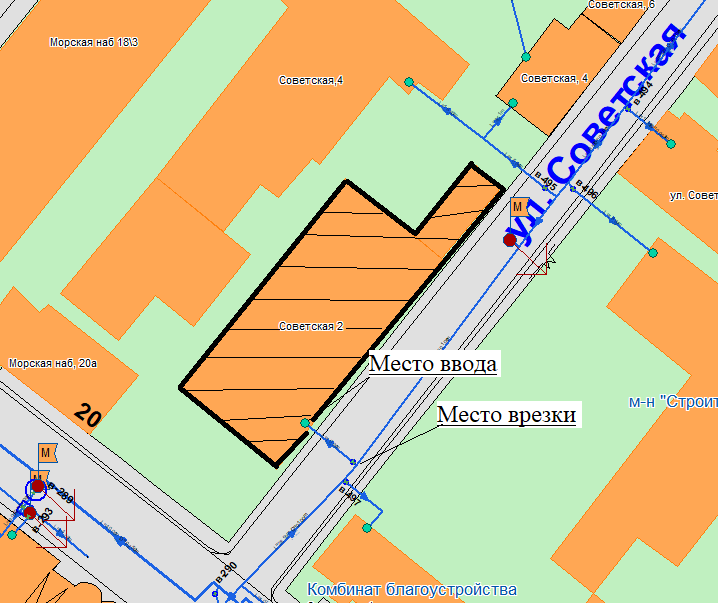 Диаметр подающего трубопровода в месте врезки 100мм.Диаметр  ввода в  здание 100ммПодписи сторон:Схема водоснабженияпо адресу: г. Выборг, ул. Советская, д.4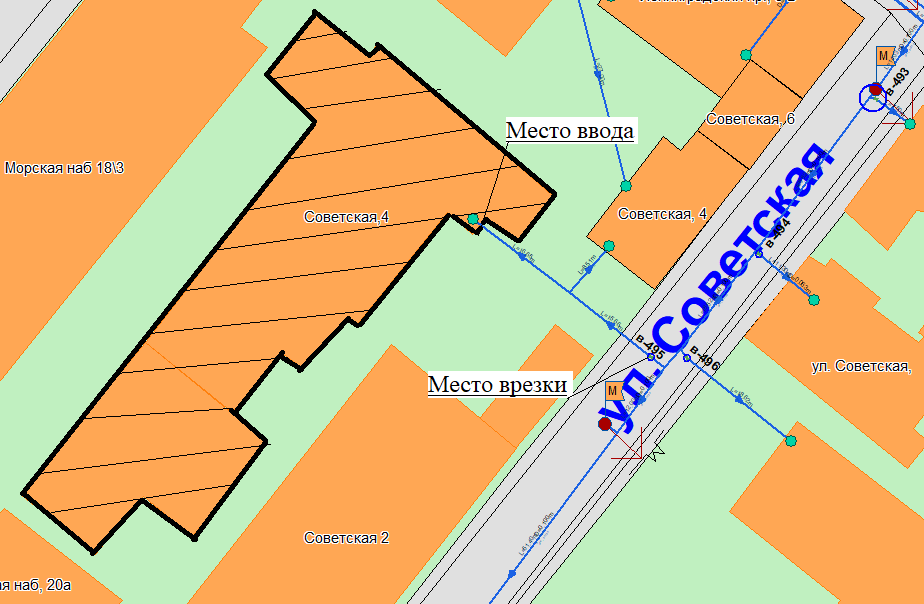 Диаметр подающего трубопровода в месте врезки 100мм.Диаметр  ввода в  здание 100ммПодписи сторон:Схема водоотведенияпо адресам: г. Выборг, ул. Советская, д.2;  г. Выборг, ул. Советская, д.4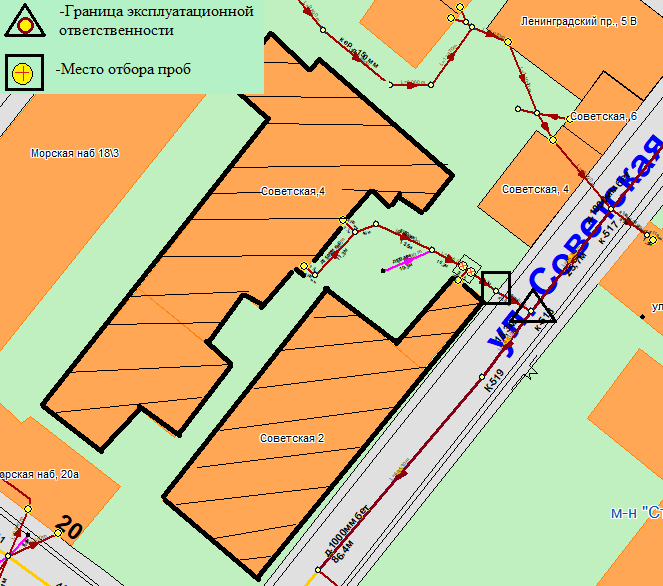 Подписи сторон:г.ПриморскСхема водоснабжения ЛОЭСК по адресу город Приморск улица Набережная Лебедева 1Б 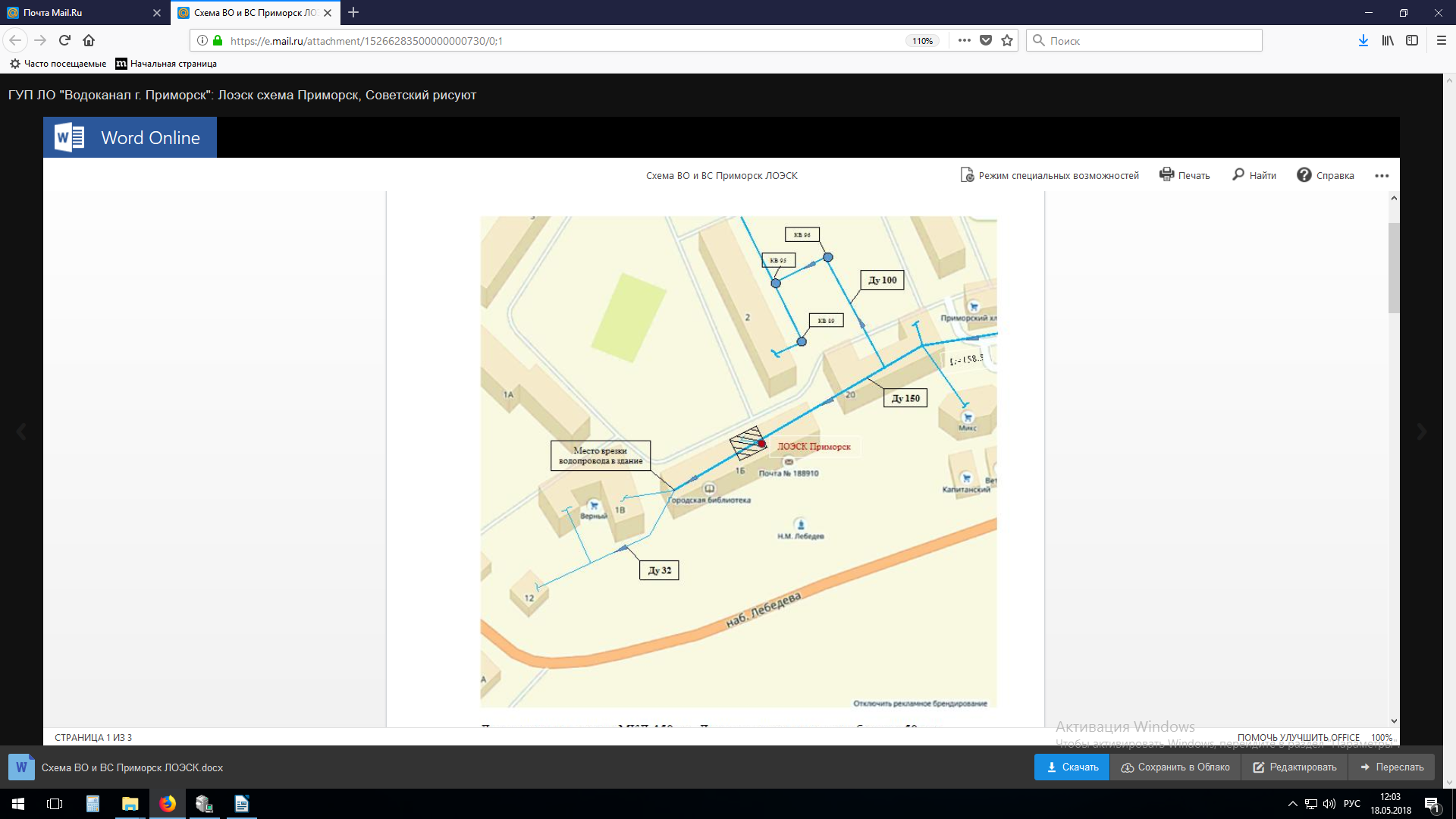 Диаметр ввода в здание МКД-150 мм. Диаметр отвода в сторону абонента 50 мм. Граница балансовой и эксплуатационной ответственности внешняя стенка здания.Подписи сторон:Схема водоотведения ЛОЭСК по адресу город Приморск улица Набережная Лебедева 1Б 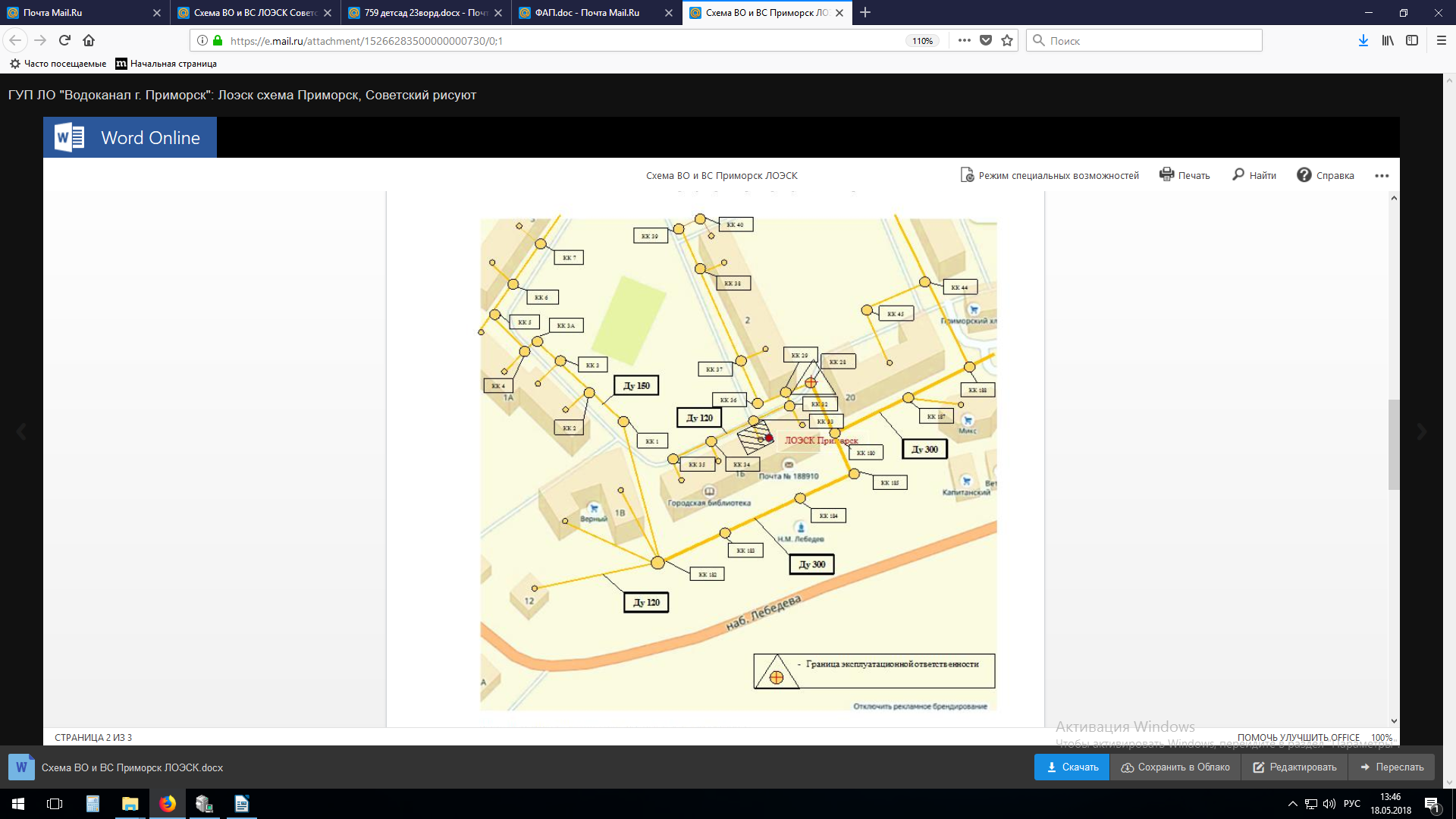 Подписи сторон:г.п.СоветскийСхема водоснабжения ЛОЭСК по адресу поселок Советский улица Комсомольская 4 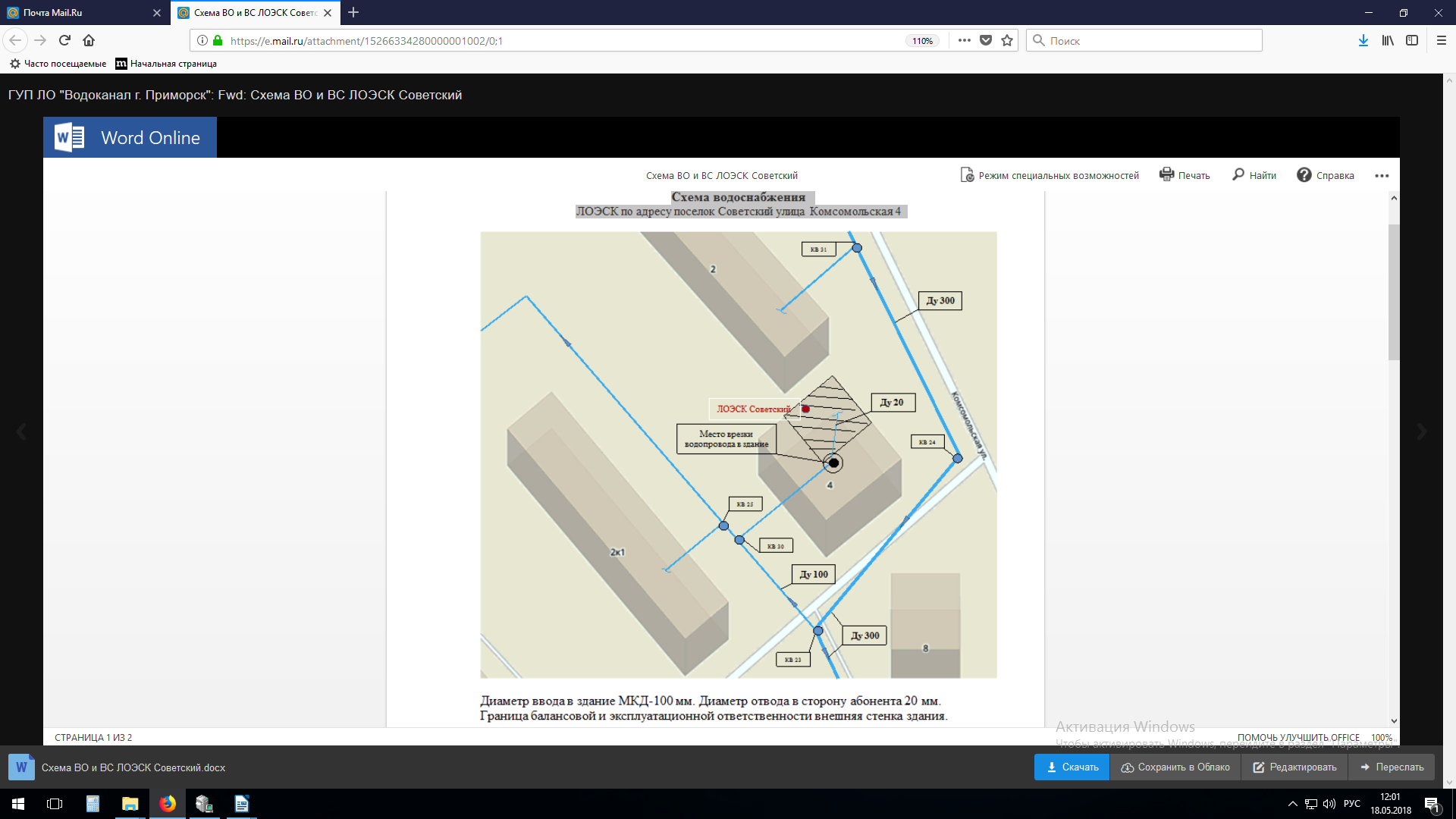 Диаметр ввода в здание МКД-100 мм. Диаметр отвода в сторону абонента 20 мм. Граница балансовой и эксплуатационной ответственности внешняя стенка здания. Подписи сторон:Схема водоотведения ЛОЭСК по адресу поселок Советский улица Комсомольская 4 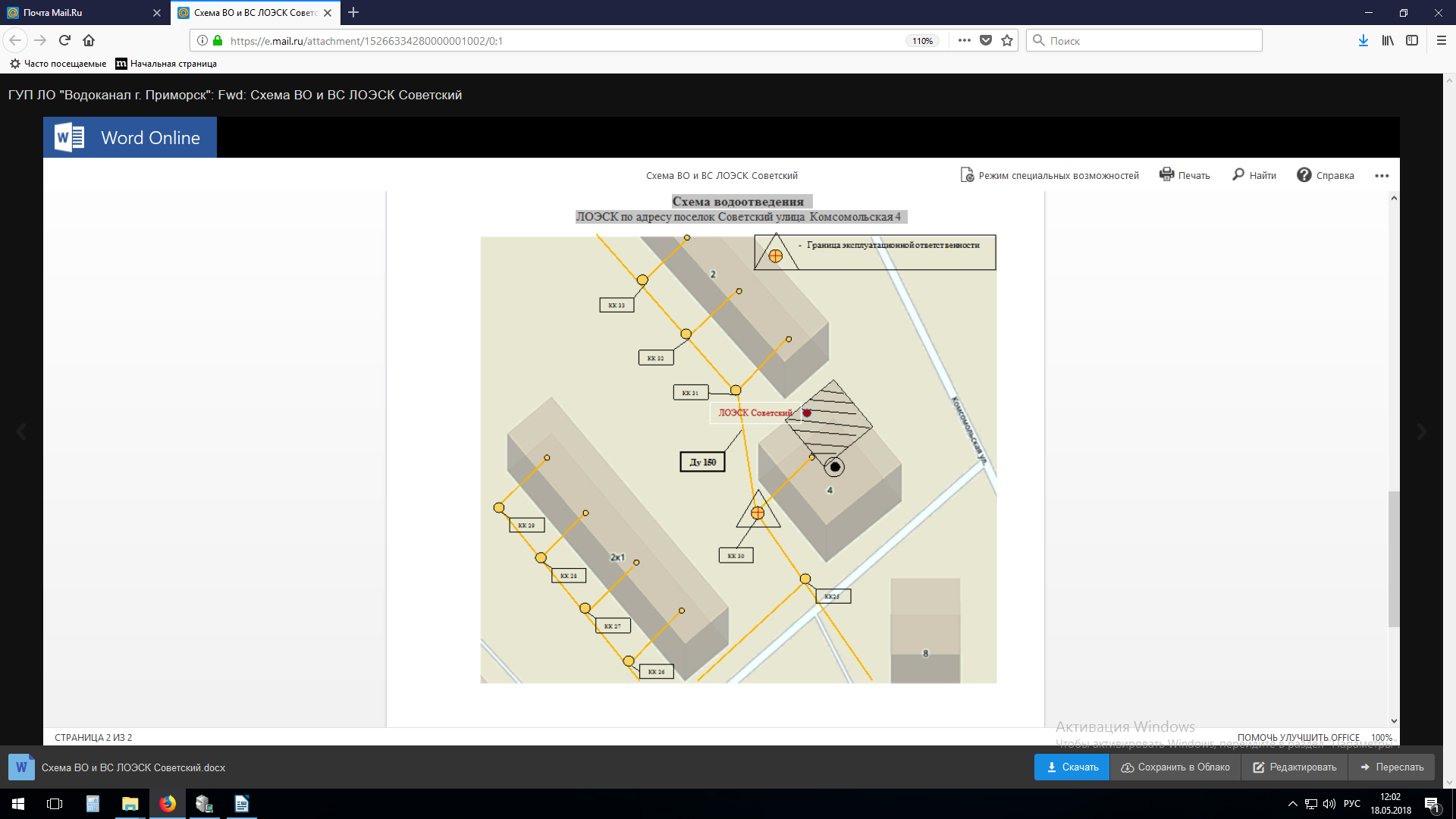 Подписи сторон:Приложение № 2к  договору холодноговодоснабжения и водоотведения от «___» ________ 2018г. № ___СВЕДЕНИЯо режиме подачи холодной воды (гарантированном объеме подачиводы, в том числе на нужды пожаротушения, гарантированномуровне давления холодной воды в системе водоснабженияв месте присоединения)Режим установлен с 01.03.2018 г. по 31.12.2018 г.Режим установлен на период действия настоящего договора.Допустимые перерывы в продолжительности подачи холодной воды предусмотрены в соответствии с требованиями законодательства Российской Федерации.Подписи сторон:Приложение № 3к  договору холодноговодоснабжения и водоотведения от «___» _________2018г. № ___РЕЖИМприема сточных водРежим установлен на период с 01.03.2018 г. по 31.12.2018 г.Пример: Режим установлен на период действия настоящего договора.Допустимые перерывы в продолжительности приема сточных вод предусмотрены в соответствии с требованиями законодательства Российской Федерации.Подписи сторон:Приложение № 4к  договору холодноговодоснабжения и водоотведения от «___» _________2018г. № ___СВЕДЕНИЯоб узлах учета и приборах учета воды, сточных вод и местахотбора проб воды, сточных вод4.1. По водоснабжению:Подписи сторон:Подписи сторон:Приложение № 5к  договору холодноговодоснабжения и водоотведения от «___»_________2018 г. № ___ПОКАЗАТЕЛИкачества технической воды*Заполняется только для технической водыПодписи сторон:Приложение № 6к  договору холодноговодоснабжения и водоотведенияот «___»__________2018 г. № ___СВЕДЕНИЯо нормативах по объему отводимых в централизованную системуводоотведения сточных вод, установленных для абонентаПодписи сторон:Приложение № 7к  договору холодноговодоснабжения и водоотведенияот «___» ________ 2018г. № ___СВЕДЕНИЯо нормативах допустимых сбросов абонентов (лимитах на сбросы), нормативах водоотведения по составу сточных вод и требованиях к составу и свойствам сточных вод, установленных для абонента в целях предотвращения негативного воздействия на работу централизованной системы водоотведенияВ соответствии с требованиями нормативно-правовых актов, в том числе Постановление Правительства РФ от 29.07.2013г. №644 и Постановление Правительства РФ от 03.11.2016г. №1134.Подписи сторон:Приложение № 8к  договору холодноговодоснабжения и водоотведенияот «___» _________ 2018г. № ___СВЕДЕНИЯо точках приема поверхностных сточных вод абонентаМестонахождение   точек  приема  поверхностных  сточных  вод  в  местахприсоединения к централизованным системам отсутствует.Точки  приема  поверхностных  сточных вод отражаются на топографической карте  земельного участка в масштабе 1:500 (со всеми наземными и подземнымикоммуникациями и сооружениями)Топографическая карта на момент заключения договора отсутствует.Подписи сторон:ГУП ЛО "Водоканал города ВыборгаАО «ЛОЭСК» Юрид./факт. адрес: 188800, Ленинградская обл, Выборгскийр-н, г.Выборг , ул.Куйбышева  дом № 13, помещение 58ИНН/КПП  4704102479/470401001ОГРН:	 1174704011558Р/счет:	 40602810835000000010Банк:	САНКТ-ПЕТЕРБУРГСКИЙ РФ АО "РОССЕЛЬХОЗБАНК"БИК:	044030910Корр. счет: 30101810900000000910тел./факс 8 (81378)2-16-82Email:  lov.vyborg@yandex.ruЮрид. адрес: 187342, ЛО, г. Кировск, ул. Ладожская, д. 3АПочт.адрес:187110, г.Санкт-Петербург, Песочная наб., д.42, лит.АИНН 4703074613 / КПП 470650001Филиал АО «ЛОЭСК»  «Северные электросети»КПП 470402001 от 23.12.2004г.факт. адрес: 188800, г.Выборг, ул.Советская, д.4р/с 40702810555390181717Северо-Западный банк ПАО «Сбербанк»г.Санкт-ПетербургБИК 044030653к/с 30101810500000000653Тел. (81378) 2-10-03; 2-49-95Email: vib-secretar@loesk.ruЗаместитель директораГУП ЛО «Водоканал города Выборга»Директор филиала АО «ЛОЭСК»  «Северные электросети»_____________________ А.Е. Костенко________________А.А. Волченков________________ / А.Е. Костенко / "____" ____________________ 20__ г.МП     _________________ / А.А. Волченков  / "____" ____________________ 20__ г.МП     ________________ / А.Е. Костенко / "____" ____________________ 20__ г.МП     _________________ / А.А. Волченков  / "____" ____________________ 20__ г.МП     ________________ / А.Е. Костенко / "____" ____________________ 20__ г.МП     _________________ / А.А. Волченков  / "____" ____________________ 20__ г.МП     ________________ / А.Е. Костенко / "____" ____________________ 20__ г.МП     _________________ / А.А. Волченков  / "____" ____________________ 20__ г.МП     ________________ / А.Е. Костенко / "____" ____________________ 20__ г.МП     _________________ / А.А. Волченков  / "____" ____________________ 20__ г.МП     ________________ / А.Е. Костенко / "____" ____________________ 20__ г.МП     _________________ / А.А. Волченков  / "____" ____________________ 20__ г.МП     ________________ / А.Е. Костенко / "____" ____________________ 20__ г.МП     _________________ / А.А. Волченков  / "____" ____________________ 20__ г.МП     ________________ / А.Е. Костенко / "____" ____________________ 20__ г.МП     _________________ / А.А. Волченков  / "____" ____________________ 20__ г.МП     Организация водопроводно- канализационного хозяйства  ГУП ЛО «Водоканал города Выборга» Заместитель директораДиректор филиала АО «ЛОЭСК»  «Северные электросети»________________ / А.Е. Костенко / "____" ____________________ 20__ г.МП     _________________ / А.А. Волченков / "____" ____________________ 20__ г.МП     N п/пНаименование объектаГарантированный объем подачи холодной воды,м3/часГарантированный объем подачи холодной воды на нужды пожаротушения,л/секГарантированный уровень давления холодной воды в централизованной системе водоснабжения в месте присоединения,м.вод.ст123451Филиал АО «ЛОЭСК»  «Северные электросети»Ленинградская обл., г.Выборг, Советская, 216,9610102Филиал АО «ЛОЭСК»  «Северные электросети»Ленинградская обл., г.Выборг, Советская, 416,9610103Филиал АО «ЛОЭСК»  «Северные электросети»Ленинградская обл., Выборгский район, г. Приморск, наб. Лебедева, д. 1 б0,38 1545 4Филиал АО «ЛОЭСК»  «Северные электросети»Ленинградская обл., Выборгский район, г.п. Советский, ул.Комсомольская, д.40,381010Организация водопроводно- канализационного хозяйства  ГУП ЛО «Водоканал города Выборга» Заместитель директораДиректор филиала АО «ЛОЭСК»  «Северные электросети»________________ / А.Е. Костенко / "____" ____________________ 20__ г.МП     _________________ / А.А. Волченков / "____" ____________________ 20__ г.МП     Наименование объектаМаксимальный расход сточных вод (часовой),м3/часМаксимальный расход сточных вод (секундный),м3/сек123Филиал АО «ЛОЭСК»  «Северные электросети»Ленинградская обл., г.Выборг, Советская, 216,960,005Филиал АО «ЛОЭСК»  «Северные электросети»Ленинградская обл., г.Выборг, Советская, 416,960,005Филиал АО «ЛОЭСК»  «Северные электросети»Ленинградская обл., Выборгский район, г. Приморск, наб. Лебедева, д. 1 б0,380,0001Филиал АО «ЛОЭСК»  «Северные электросети»Ленинградская обл., Выборгский район, г.п. Советский, ул.Комсомольская, д.40,38 0,0001Организация водопроводно- канализационного хозяйства  ГУП ЛО «Водоканал города Выборга» Заместитель директораДиректор филиала АО «ЛОЭСК»  «Северные электросети»________________ / А.Е. Костенко / "____" ____________________ 20__ г.МП     _________________ / А.А. Волченков / "____" ____________________ 20__ г.МП     N п/пПоказания приборов учета на начало подачи ресурсаДата опломбированияДата очередной поверки1234131.10.201730.10.2023231.10.201730.10.2023329.01.201517.12.2020429.01.201517.12.2020N п/пМесторасположение узла учетаДиаметр прибора учета, ммМарка и заводской номер прибора учетаТех. паспорт прилагается (указать кол-во листов)123451г.Выборг, Советская, д.2гараж40ВСХд-40 № 1153976612г.Выборг, Советская, д.4пом.водомерного узла40ВСХд-40 № 1153976613г.Приморск15Valtec15 № 14081378214г.п. Советский, ул.Комсомольская, д.415Валтек – 15 Х № 140813782-________________ / А.Е. Костенко / "____" ____________________ 20__ г.МП     _________________ / А.А. Волченков / "____" ____________________ 20__ г.МП     N п/п Расположение места отбора проб Характеристика места отбора проб Частота отбора проб 1 2 3 4 1Место отбора проб воды-первая запорная арматура после врезки в сеть водопровода-Не реже 1-го раза в год2Место отбора проб стоков-в соответствии с Приложением №1-Не реже 1-го раза в годОрганизация водопроводно- канализационного хозяйства  ГУП ЛО «Водоканал города Выборга» Заместитель директораДиректор филиала АО «ЛОЭСК»  «Северные электросети»________________ / А.Е. Костенко / "____" ____________________ 20__ г.МП     _________________ / А.А. Волченков / "____" ____________________ 20__ г.МП     Показатели качества воды (абсолютные величины)Допустимые отклонения показателей качества воды12__________Организация водопроводно- канализационного хозяйства  ГУП ЛО «Водоканал города Выборга» Заместитель директораДиректор филиала АО «ЛОЭСК»  «Северные электросети»________________ / А.Е. Костенко / "____" ____________________ 20__ г.МП     _________________ / А.А. Волченков / "____" ____________________ 20__ г.МП     МесяцСточные воды (куб. метров)12Март-Апрель-Май-Июнь-Июль-Август-Сентябрь-Октябрь-Ноябрь-Декабрь-Итого за год-Организация водопроводно- канализационного хозяйства  ГУП ЛО «Водоканал города Выборга» Заместитель директораДиректор филиала АО «ЛОЭСК»  «Северные электросети»________________ / А.Е. Костенко / "____" ____________________ 20__ г.МП     _________________ / А.А. Волченков / "____" ____________________ 20__ г.МП     Номер и наименование канализационных выпусковПеречень загрязняющих веществДопустимые концентрации  загрязняющих веществ (мг/дм3)---Организация водопроводно- канализационного хозяйства  ГУП ЛО «Водоканал города Выборга» Заместитель директораДиректор филиала АО «ЛОЭСК»  «Северные электросети»________________ / А.Е. Костенко / "____" ____________________ 20__ г.МП     _________________ / А.А. Волченков / "____" ____________________ 20__ г.МП     Организация водопроводно- канализационного хозяйства  ГУП ЛО «Водоканал города Выборга» Заместитель директораДиректор филиала АО «ЛОЭСК»  «Северные электросети»________________ / А.Е. Костенко / "____" ____________________ 20__ г.МП     _________________ / А.А. Волченков / "____" ____________________ 20__ г.МП     